Worship WordWorksUpcoming:Preaching ScheduleEvent HighlightsEquip coursesMalaysia: Media & Press Freedom 	      Pray for: Media practitioners to be ethical, responsible, balanced and objective, and conscientious of their power to shape the thoughts of society, as well as to be a voice to the voiceless. Media freedom in Malaysia to be nurtured, and its practitioners be bold in speaking out the truth. International: Albania*Capital City: Tirana Government: Emerging Democracy Population: 3,047,987 Major People Groups: Albanian 82.6%, Greek 0.9%, Others 16.5% Religions: Muslim 56.7%, Roman Catholic 10%, Orthodox 6.8%, Atheist 2.5%, Bektashi 2.1%, Others 5.7%, Unspecified 16.2 Language: Albanian GDP per capita: $12,500 Literacy rate: 97.6% Religious freedom granted by the government in 1998 has helped the infant Albanian church to mature. There are now organised, nationwide structures and a holistic vision for discipleship and evangelism. Almost 60% of Albanians are Muslim, while superstition and folk Islam prosper. Pray for:Spiritual maturity for Albanian Christians who come from a long history of communism, atheism, or Islam.Christians to make use of opportunities made available by their religious freedom to minister to other non-believers including Muslims. More workers to train Albanian Christians to effectively proclaim the Gospel to their own countrymen.Calling In The Marketplace(Colossians 3:22-4:1)Eileen WongBig Idea: Anchor in the Word for Work.Read the scripture passage. Do a THREE-MINUTE SUMMARY of the sermon highlighting the KEY POINTS (The Task, The Test, The Trust). Do not preach the whole sermon, as majority of your members would have heard the sermon already. Allocate more time for sharing in the cell through the application questions below. Sermon Resource at: http://www.dumc.my/resources/sermons/ Reflection & Application Questions: What is the most significant thing that the Holy Spirit spoke to you about through this sermon?What is your view of work? What are some of the common values in your place of work/industry that you struggle with? Which biblical values do you find hardest to live out where you work? Why?Are you challenged to anchor yourself in the Word of God and the Gospel? If so, what will you do about it?Note to Word leader:As you are preparing for this session, this is a great time to pray that the Holy Spirit will guide you to use the questions efficaciously. You can select, modify or entirely create your own questions, according to the needs of your CG, especially if you feel that there are too many questions than required for the allocated time.Note to Cell Groups that have children during meeting:We recognize several cell groups in DUMC may have 5 or more children joining them during Cell Group meetings. We would like to get them engaged as well during the session therefore we are suggesting for CGs to use Manna Pad and assign someone in rotation to facilitate them after worship. Here is the link to the Manna Pad materials http://dumc.my/resources/downloads/Cell leaders to ask these two important questions or share with one another during Works session in every CG meeting.Who have I met, praying for and sharing Christ with?What is the Holy Spirit saying about the community I am in?Share Your Story (Your Story, His Glory)Whether your story is about how you came to know Christ, illness healed, an act of kindness in your times of need, or of how you served people or how people have served you, give glory to God. Share your story so that people will be encouraged and God's love is known.If there are any good testimonies, ask your members to write out their testimonies and submit to the church: http://dumc.my/connect/individual-care/share-your-story/Personal: Bible Reading and JournalingSubscribe to the Bible Reading Plan app: YouVersion – OwnIt365 New Testament (NT)+ Plan. Request one of your members to share a journal entry. Pair up members to share with, and pray for one another. Scripture MemoryEvery cell meeting, do get your cell members to recite the following together:Galatians 5:25 (Theme verse for 2019)Since we live by the Spirit, let us keep in step with the Spirit. Galatians 2:20 (added from March 2019) I have been crucified with Christ and I no longer live, but Christ lives in me. The life I now live in the body, I live by faith in the Son of God, who loved me and gave himself for me. CrossFields“Crossing into the harvest field with the message of the Cross” Sarawak Iban | 17-20 May Sarawak Penan | 25-31 May Thailand | 1-7 Jun  Vietnam | 14-18 Jun MCPP1| 20-21 Jul | Empress Hotel (Sepang) Website: dumc.my/missions Mission Trip dates: bit.ly/CF2019cal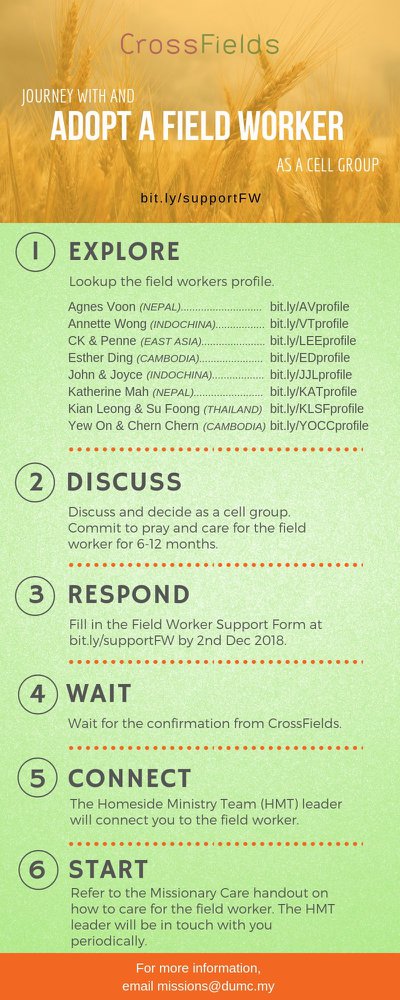 CMS: Steps to Fill in the Salvation FormSelect “More”“Form”Select “Form Lit” boxLook for “Salvation Form”Fill in form of new salvation by “Change Respondent”Must have “E-mail” and “Mobile Phone”  Go to: http://www.dumc.my/resources/sermons/ for the latest info.Join The Celebrations in DUMC@Puchong at 10am Every SundayBring your friends and family members living around the Puchong area. Look for DUMC@Puchong on Waze or Google Maps. (Please park at IOI Business Park Level B2)Tuesday Night Encounters (NEW!)Every 3rd Tuesday of every month | 8.30 -10.00pm | AuditoriumA night focusing on prayer, healing and deliveranceFor more information, contact: forerunners@dumc.my Church Prayer Altar Every Saturday | 7.00 -9.00am | Room 101 & 102Let us come and seek the face of God. Prayer precedes everything.WANT TO JOIN THE DUMC FAMILY? Here are the steps: > Join a Cell Group (You can get help at our CG Kiosk) > Attend Basic Christianity 101 > Attend DUMC 101 > Join an Encounter Weekend> Baptism & Membership Interview Sign up at the Info Counter or online at dumc.my/equipSEMINAR ON THE KINGDOM OF GOD BY PASTOR NEAL PATTERSON Come for an impactful and enlightening time. Part 1 | 9 May (Thu) | 7.30pm-10.00pm | Hall 4 Part 2 | 11 May (Sat) | 8.30am-12.30pm | Hall 4 Register at bit.ly/DUMC2019KOG Enquiries to equip@dumc.myPARENTS SUPPORT PARENTS Topic: Parenting Together (New Series) Dates | 27/4, 11/5, 25/5, 15/6, 29/6 Time | 3.00pm-4.30pmVenue | Café Function Room Admission free!BASIC CHRISTIANITY 201 Saturdays | 11 & 18 May | 8.30am-1.00pmBMEW (Membership Requirement) Weekend Away | 18 & 19 MayBIBLE 101 Saturdays | 25 May & 1 Jun | 8.30am-1.00pmBIBLE STUDY – HEBREWS PT 2 Sundays | 12 May-21 Jul | 8.00am-9.45am (Exc 16 Jun)CONTENTSWORSHIP (Praise and Prayer)WORD (60 minutes)WORKS (Ministry and Bearing Witness)UPCOMINGPREACHING SCHEDULE11 & 12 MayPrayer – A Mother’s PrayerPr Sara Leong18 & 19 MayPrayer – A Nation’s PrayerPr Dr Daniel Ho25 & 26 MayPrayer – A Church’s PrayerPr Chris ManivananEVENT HIGHLIGHTSEQUIP COURSES 2019 